REKRUTACJA 2023/2024 (II termin)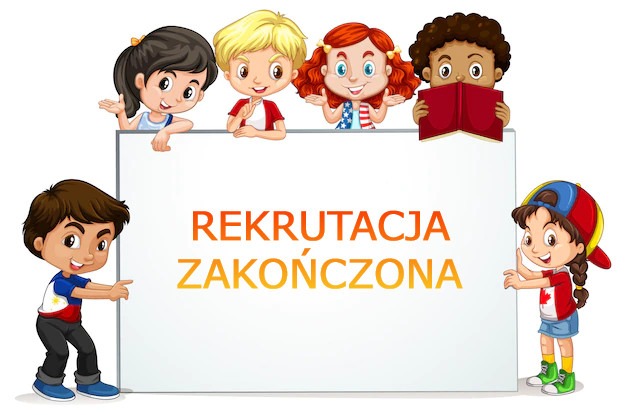 Lista kandydatów zakwalifikowanych do klasy Ina rok szkolny 2023/20241.Justyna Wiktoria Dawidzka2.Karolina Dolik3.Kacper Fisiak4.Aleksander Gajtka5.Hubert Gortat6.Anastazja Guzikowska7.Kamil Gozdal8.Magdalena Kosmowska9.Maja Kucharska10.Jan Lis11.Wiktoria Paczesna12.Filip Pawlak13.Livia Piesiakowska14.Alicja Karolina Pietras15.Anna Pietrasik16.Pola Sobczak17.Antonina Spruch18.Igor Wojtalak19.Alicja Smolarek Lista kandydatów zakwalifikowanych do oddziału przedszkolnegona rok szkolny 2023/20241.Ewa Matuszewska2.Lena Szydłowska3.Mikołaj Staniszewski4.Leon Rojewski5.Aria Piekarska6.Tymoteusz Kucharski7.Julia Pawlak8.Wiktor Skowron9.Aleksander Roł10.Igor Wojtylak11.Lena Smolarek12.Amelia Wojtczak-Bolonek13.Tymoteusz Stawiński14.Monika Rykała15.Nina PłonekLista dzieci kontynuujących oddział przedszkolnyw roku szkolnym 2023/20241.Patrycja Jeziorska                                                               2.Lena Mikołajczyk3.Jakub Korolewski4.Nadia Wojtalak5.Joanna Magrowska6.Kacper Cierpikowski7.Antoni Wojtas8.Kornel Moneta9.Tymoteusz Mroczkowski10. Julia Szydłowska11.Marcin Pacholak12.Amelia Sabina Piguła13.Julia Pietras14.Wojciech Bartosiak15.Dawid Beda16.Patryk Grabarz17.Amelia Kucharska18.Julian Łężak19.Oliwier Michalski20.Leon Skibiński21.Jagoda Staniszewska22.Filip Swat23.Fabian Lewandowski24.Jakub Wolski25.Juliusz Ejchman26.Mateusz Gozdal27.Oskar Olszyński28.Antoni Raczyński29.Jakub Michalak30.Julia Ogrodowczyk31.Franciszek Olas32.Alan Płonek33. Milena Swat